   МІНІСТЕРСТВО ОСВІТИ І НАУКИ УКРАЇНИНАЦІОНАЛЬНИЙ ТЕХНІЧНИЙ УНІВЕРСИТЕТ УКРАЇНИ«КИЇВСЬКИЙ ПОЛІТЕХНІЧНИЙ ІНСТИТУТ
імені ІГОРЯ СІКОРСЬКОГО»ЗАТВЕРДЖЕНО 
Вченою радою 
КПІ ім. Ігоря Сікорського
(протокол №___ від ________20___ р.)Голова Вченої ради____________ Михайло ІЛЬЧЕНКОІНФОРМАЦІЙНА ТА КОМУНІКАЦІЙНА РАДІОІНЖЕНЕРІЯINFORMATION AND COMMUNICATION RADIOENGINEERINGОСВІТНЬО-НАУКОВА ПРОГРАМАдругого (магістерського) рівня вищої освітиВведено в дію з 2021/2022 навч. року 
наказом ректора 
КПІ ім. Ігоря Сікорського
від ________20___ р. №___________Київ – 2021ПРЕАМБУЛАРОЗРОБЛЕНО проектною групою:Керівник проектної групиЧлени  групи:За підготовку здобувачів вищої освіти за освітньою програмою відповідає кафедра теоретичних основ радіотехнікиПОГОДЖЕНОНауково-методичною комісією університету зі спеціальності 172 Телекомунікації та радіотехніка
Голова НМКУ 172___________ Леонід УРИВСЬКИЙ(протокол № __  від __.__.20__ р.)Голова Методичної ради_____________ Юрій ЯКИМЕНКО (протокол № ___ від «___» ________ 2021 р.)ВРАХОВАНО:	Зміни до закону України «Про вищу освіту», Наказ №7/70 від 07.04.2020 року КПІ ім. Ігоря Сікорського «Про затвердження Положення про розроблення, затвердження, моніторинг та перегляд освітніх програм в КПІ ім. Ігоря Сікорського», рекомендації і пропозиції фахівців в галузі телекомунікації і радіотехніки з підприємств НВФ «VD MAIS», ТОВ «Авіаелектроніка», результати обговорення змісту освітньої програми на засіданні кафедри теоретичних основ радіотехіники (протокол № 12/2020 від 23.12.2020 р.). ЗМІСТ1. Профіль освітньої програми	42. Перелік компонентів освітньої програми	123. Структурно-логічна схема освітньої програми	134. Форма атестації здобувачів вищої освіти	145. Матриця відповідності програмних компетентностей компонентам освітньої програми	156. Матриця забезпечення програмних результатів навчання відповідними компонентами освітньої програми	171. Профіль освітньої програми зі спеціальності 172 Телекомунікації та радіотехніка2. Перелік компонент освітньоЇ програми 3. Структурно-логічна схема освітньої програми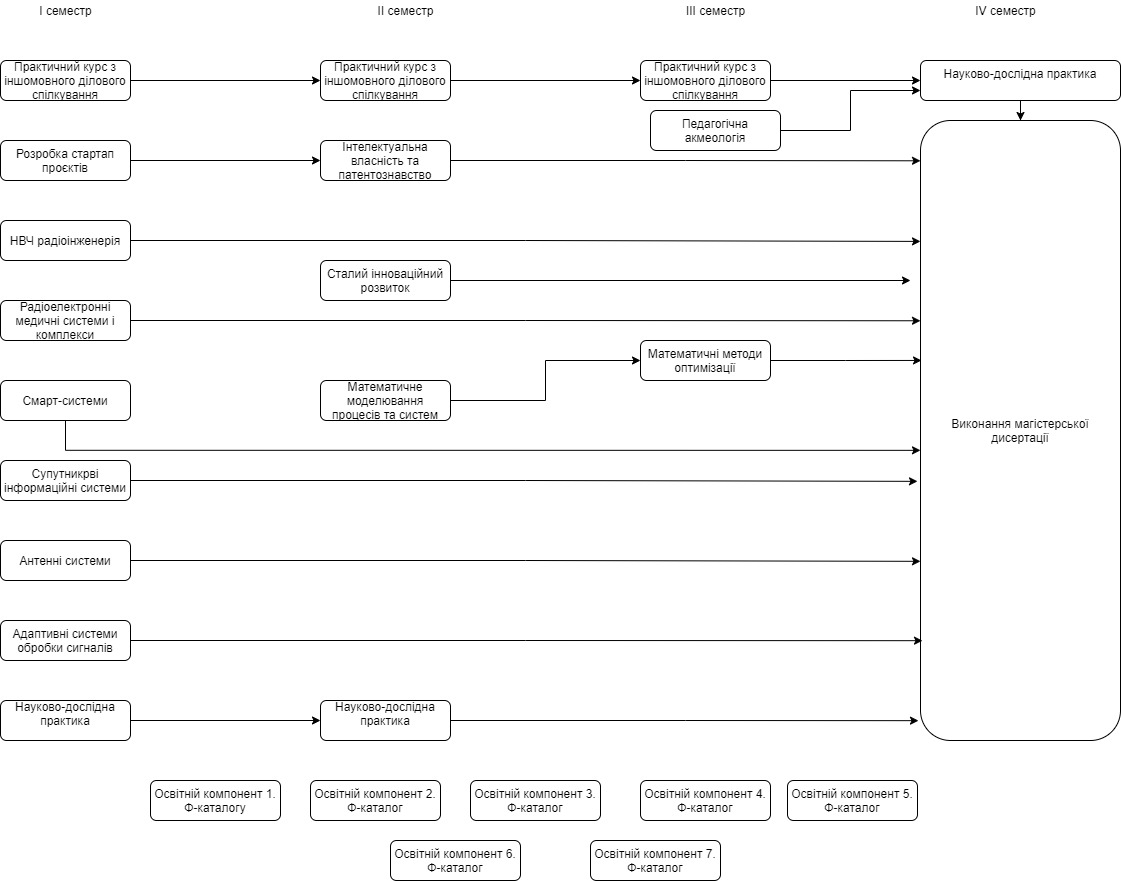 4. Форма атестації здобувачів вищої освітиАтестація здобувачів вищої освіти за освітньою програмою  «Інформаційна та комунікаційна радіоінженерія» проводиться у формі захисту магістерської дисертації та завершується видачею документа встановленого зразка про присудження ступеня магістра з присвоєнням кваліфікації магістр з телекомунікацій та радіотехніки за спеціальністю 172 Телекомунікації та радіотехніка.Кваліфікаційна робота перевіряється на плагіат та після захисту розміщується в електронному архіві наукових та освітніх матеріалів Університету для вільного доступу.Атестація здійснюється відкрито і публічно. 5. Матриця відповідності програмних компетентностей компонентам освітньої програми6. Матриця забезпечення програмних результатів навчання відповідними компонентами освітньої програмиза спеціальністю172 Телекомунікації та радіотехнікагалузі знань17 Електроніка та телекомунікаціїкваліфікаціяМагістр з телекомунікацій та радіотехнікидоктор технічних наук, професор, професор кафедри теоретичних основ радіотехніки Олег ШАРПАН доктор фізико-математичних наук, професор, професор кафедри теоретичних основ радіотехніки Віктор НАЙДЕНКО__________доктор філософії, доцент кафедри теоретичних основ радіотехнікиОлександр СУШКО ___________В.о. завідувача кафедри теоретичних основ радіотехніки доктор технічних наук, професор,Федір ДУБРОВКА1 – Загальна інформація1 – Загальна інформація1 – Загальна інформація1 – Загальна інформаціяПовна назва ЗВО та інституту/факультетуПовна назва ЗВО та інституту/факультетуПовна назва ЗВО та інституту/факультетуНаціональний технічний університет України 
«Київський політехнічний інститут імені Ігоря Сікорського»Радіотехнічний факультетСтупінь вищої освіти та назва кваліфікації мовою оригіналуСтупінь вищої освіти та назва кваліфікації мовою оригіналуСтупінь вищої освіти та назва кваліфікації мовою оригіналуСтупінь — магістрОсвітня кваліфікація — магістр з телекомунікації та радіотехнікиОфіційна назва освітньої програмиОфіційна назва освітньої програмиОфіційна назва освітньої програмиІнформаційна та комунікаційна радіоінженеріяТип диплому та обсяг освітньої програмиТип диплому та обсяг освітньої програмиТип диплому та обсяг освітньої програмиДиплом магістра, 120 кредитів, термін навчання 1 рік 9 місяцівНаявність акредитаціїНаявність акредитаціїНаявність акредитаціїСертифікат про акредитацію НД №1192634 від 25.09.17 термін дії: до 01.07.2024 р.Цикл\Рівень з НРКЦикл\Рівень з НРКЦикл\Рівень з НРКНРК України – 7 рівень(QF-EHEA – другий цикл, ЕQF-LLL – 7 рівень)ПередумовиПередумовиПередумовиНаявність ступеня бакалавраМова(и) викладанняМова(и) викладанняМова(и) викладанняУкраїнськаТермін дії освітньої програмиТермін дії освітньої програмиТермін дії освітньої програмиДо наступної акредитаціїІнтернет-адреса постійного розміщення освітньої програмиІнтернет-адреса постійного розміщення освітньої програмиІнтернет-адреса постійного розміщення освітньої програмиhttp://kpi.ua/master http://rtf.kpi.ua/admission-master/2 – Мета освітньої програми2 – Мета освітньої програми2 – Мета освітньої програми2 – Мета освітньої програмиПідготовка фахівця, здатного вирішувати складні задачі і проблеми у галузі телекомунікацій та радіотехніки і здійснювати інноваційну професійну діяльність та  проводити власне наукове дослідження, результати якого мають наукову новизну, теоретичне та практичне значення.Мета освітньої програми відповідає стратегії розвитку КПІ ім. Ігоря Сікорського на 2020-2025 рік щодо формування суспільства майбутнього на засадах концепції інноваційного та сталого розвитку.Підготовка фахівця, здатного вирішувати складні задачі і проблеми у галузі телекомунікацій та радіотехніки і здійснювати інноваційну професійну діяльність та  проводити власне наукове дослідження, результати якого мають наукову новизну, теоретичне та практичне значення.Мета освітньої програми відповідає стратегії розвитку КПІ ім. Ігоря Сікорського на 2020-2025 рік щодо формування суспільства майбутнього на засадах концепції інноваційного та сталого розвитку.Підготовка фахівця, здатного вирішувати складні задачі і проблеми у галузі телекомунікацій та радіотехніки і здійснювати інноваційну професійну діяльність та  проводити власне наукове дослідження, результати якого мають наукову новизну, теоретичне та практичне значення.Мета освітньої програми відповідає стратегії розвитку КПІ ім. Ігоря Сікорського на 2020-2025 рік щодо формування суспільства майбутнього на засадах концепції інноваційного та сталого розвитку.Підготовка фахівця, здатного вирішувати складні задачі і проблеми у галузі телекомунікацій та радіотехніки і здійснювати інноваційну професійну діяльність та  проводити власне наукове дослідження, результати якого мають наукову новизну, теоретичне та практичне значення.Мета освітньої програми відповідає стратегії розвитку КПІ ім. Ігоря Сікорського на 2020-2025 рік щодо формування суспільства майбутнього на засадах концепції інноваційного та сталого розвитку.3 – Характеристика освітньої програми3 – Характеристика освітньої програми3 – Характеристика освітньої програми3 – Характеристика освітньої програмиПредметна область Предметна область Предметна область Об’єкти вивчення: сукупність технологій, засобів, способів і методів обробки, зберігання й обміну інформацією на відстані та застосування електромагнітних коливань і хвиль, зокрема в системах телекомунікації, телебачення, зв’язку, радіолокації та радіонавігації, для контролю і керування машинами, механізмами та технологічними процесами в електронному, медичному обладнанні, вимірювальних пристроях та системах.Мета навчання: формування та розвиток загальних і професійних компетентностей з впровадження та застосування технологій телекомунікацій і радіотехніки, що сприяють соціальній стійкості та мобільності випускника на ринку праці.Теоретичний зміст включає: - теорію, моделі та принципи функціонування телекомунікаційних та радіотехнічних систем, електронних пристроїв;- принципи, методи та засоби забезпечення заданих експлуатаційних характеристик і властивостей телекомунікаційних та радіотехнічних систем;- нормативно правову базу України та вимоги міжнародних стандартів у сфері телекомунікацій та радіотехніки;- сучасне програмно-апаратне забезпечення радіотехнічних та телекомунікаційних систем і мереж.Методи, методики, підходи та технології:Методи, методики, інформаційно-комунікаційні та інші технології телекомунікацій та радіотехніки.Інструменти та обладнання:- системи розробки, забезпечення, моніторингу та контролю процесів у телекомунікаційних та радіотехнічних системах;- сучасне програмно-апаратне забезпечення технологій телекомунікацій та радіотехніки.Орієнтація освітньої програмиОрієнтація освітньої програмиОрієнтація освітньої програмиОсвітньо-науковаОсновний фокус освітньої програми Основний фокус освітньої програми Основний фокус освітньої програми Сучасні науково-технічні дослідження та розробки в галузі  надвисокочастотних радіотехнічних інформаційних та комунікаційних систем.Акцент на засвоєнні та впровадженні інноваційних методів та технологій в процесі проектування, інженерної реалізації та застосування радіотехнічних інформаційних та комунікаційних надвисокочастотних систем, зокрема надвисокочастотних антенних, мобільних  та супутникових систем нового покоління, в різних сферах економічної діяльності.Ключові слова:радіотехніка, телекомунікації, радіоелектроніка,  радіотехнічні системи, радіозв'язок, НВЧ техніка, антени, оброблення сигналівОсобливості програмиОсобливості програмиОсобливості програмиОсвітня програма сфокусована на підготовці спеціалістів рівня магістр науковий, які зможуть на світовому рівні проводити дослідження, пропонувати інноваційні ідеї, розробляти, тестувати та експлуатувати радіочастотні частини (в діапазонах частот від 10 МГц до 1 ТГц, або надвисокочастотних) інформаційних та комунікаційних систем, а саме складні антенні системи та антенні решітки, малошумні НВЧ приймачі, потужні НВЧ передавачі, НВЧ синтезатори тощо. Програма будується на основі  реалізації вимог Європейської рамки кваліфікацій для навчання впродовж життя (European Qualifications Framework for Lifelong Learning, EQF-LLL). Освітня програма «Інформаційна та комунікаційна радіоінженерія» відповідає програмам «Radio Frequency Electronics Engineering» університетів Європи та США, що забезпечують підготовку висококласних фахівців за напрямком надвисокочастотної радіоелектроніки та антен.Передбачена практика, з метою забезпечення умов підготовки фахівця в реальному середовищі майбутньої професійної діяльності.Можливий семестр (та/або виконання проекту) міжнародної мобільності.4 – Придатність випускників до працевлаштування та подальшого навчання4 – Придатність випускників до працевлаштування та подальшого навчання4 – Придатність випускників до працевлаштування та подальшого навчання4 – Придатність випускників до працевлаштування та подальшого навчанняПридатність до працевлаштуванняПридатність до працевлаштуванняПридатність до працевлаштуванняЗгідно з Класифікатором професій ДК 003:2010 відповідно до отриманої кваліфікації:2144 	Професіонали в галузі електроніки та телекомунікацій 2144.1 Наукові співробітники (електроніка, телекомунікації) 2144.2 Інженери в галузі електроніки та телекомунікацій 2132.2 Розробники комп'ютерних програм (програміст прикладний)2310 Викладачі університетів та вищих навчальних закладів (асистент, викладач професійного навчально-виховного закладу тощо).Подальше навчанняПодальше навчанняПодальше навчанняПродовжити освіту за третім (освітньо-науковим) рівнем вищої освіти.5 – Викладання та оцінювання5 – Викладання та оцінювання5 – Викладання та оцінювання5 – Викладання та оцінюванняВикладання та навчанняВикладання та навчанняВикладання та навчанняЛекції, практичні та семінарські заняття, комп’ютерні практикуми і лабораторні роботи; курсові проекти і роботи; технологія змішаного навчання, практики і екскурсії; виконання магістерської дисертаціїОцінюванняОцінюванняОцінюванняОцінювання знань студентів здійснюється у відповідності до Положення про систему оцінювання результатів навчання в КПІ ім. Ігоря Сікорського за усіма видами аудиторної та позааудиторної роботи (поточний, календарний, семестровий контроль), усні та письмові екзамени, тестування знань, поточний контроль, захист магістерської дисертації6 – Програмні компетентності6 – Програмні компетентності6 – Програмні компетентності6 – Програмні компетентностіІнтегральна компетентністьІнтегральна компетентністьІнтегральна компетентністьЗдатність розв’язувати складні задачі і проблеми в галузі радіотехніки і телекомунікацій, що передбачає проведення досліджень та/або здійснення інновацій та характеризується невизначеністю умов і вимогЗагальні компетентності (ЗК)Загальні компетентності (ЗК)Загальні компетентності (ЗК)Загальні компетентності (ЗК)ЗК 1Здатність удосконалювати й розвивати свій інтелектуальний і культурний рівень, будувати власну траєкторію професійного розвитку й кар’єри. Здатність удосконалювати й розвивати свій інтелектуальний і культурний рівень, будувати власну траєкторію професійного розвитку й кар’єри. Здатність удосконалювати й розвивати свій інтелектуальний і культурний рівень, будувати власну траєкторію професійного розвитку й кар’єри. ЗК 2Здатність генерувати нові ідеї й нестандартні підходи до їх реалізації (креативність). Здатність генерувати нові ідеї й нестандартні підходи до їх реалізації (креативність). Здатність генерувати нові ідеї й нестандартні підходи до їх реалізації (креативність). ЗК 3Здатність приймати управлінські рішення, оцінювати їх можливі наслідки та бути відповідальним за якість кінцевого результату діяльності. Здатність приймати управлінські рішення, оцінювати їх можливі наслідки та бути відповідальним за якість кінцевого результату діяльності. Здатність приймати управлінські рішення, оцінювати їх можливі наслідки та бути відповідальним за якість кінцевого результату діяльності. ЗК 4Здатність керувати проектами, організовувати командну роботу, проявляти ініціативу з удосконалення діяльності. Здатність керувати проектами, організовувати командну роботу, проявляти ініціативу з удосконалення діяльності. Здатність керувати проектами, організовувати командну роботу, проявляти ініціативу з удосконалення діяльності. ЗК 5Здатність аналізувати, верифікувати, оцінювати повноту інформації в ході професійної діяльності, при необхідності доповнювати й синтезувати відсутню інформацію й працювати в умовах невизначеності. Здатність аналізувати, верифікувати, оцінювати повноту інформації в ході професійної діяльності, при необхідності доповнювати й синтезувати відсутню інформацію й працювати в умовах невизначеності. Здатність аналізувати, верифікувати, оцінювати повноту інформації в ході професійної діяльності, при необхідності доповнювати й синтезувати відсутню інформацію й працювати в умовах невизначеності. ЗК 6Здатність пропонувати концепції, моделі, винаходити й апробувати способи й інструменти професійної діяльності з використанням природничих, соціально-гуманітарних та економічних наук. Здатність пропонувати концепції, моделі, винаходити й апробувати способи й інструменти професійної діяльності з використанням природничих, соціально-гуманітарних та економічних наук. Здатність пропонувати концепції, моделі, винаходити й апробувати способи й інструменти професійної діяльності з використанням природничих, соціально-гуманітарних та економічних наук. ЗК 7Здатність будувати професійну діяльність, бізнес і приймати рішення, керуючись засадами соціальної відповідальності, правових та етичних норм.Здатність будувати професійну діяльність, бізнес і приймати рішення, керуючись засадами соціальної відповідальності, правових та етичних норм.Здатність будувати професійну діяльність, бізнес і приймати рішення, керуючись засадами соціальної відповідальності, правових та етичних норм.ЗК 8Здатність до ефективних комунікаційних взаємодій зокрема засобами інформаційних технологій. Здатність до ефективних комунікаційних взаємодій зокрема засобами інформаційних технологій. Здатність до ефективних комунікаційних взаємодій зокрема засобами інформаційних технологій. ЗК 9Здатність визначати, транслювати загальні цілі в професійній і соціальній діяльності. Здатність визначати, транслювати загальні цілі в професійній і соціальній діяльності. Здатність визначати, транслювати загальні цілі в професійній і соціальній діяльності. ЗК 10Здатність розв’язувати світоглядні, соціально й особистісне значимі проблеми. Здатність розв’язувати світоглядні, соціально й особистісне значимі проблеми. Здатність розв’язувати світоглядні, соціально й особистісне значимі проблеми. ЗК 11Здатність виявляти наукову сутність проблем у професійній сфері, знаходити адекватні шляхи щодо їх розв’язання. Здатність виявляти наукову сутність проблем у професійній сфері, знаходити адекватні шляхи щодо їх розв’язання. Здатність виявляти наукову сутність проблем у професійній сфері, знаходити адекватні шляхи щодо їх розв’язання. ЗК 12Здатність до самостійного освоєння нових методів дослідження, зміні наукового та науково-виробничого профілю своєї діяльності. Здатність до самостійного освоєння нових методів дослідження, зміні наукового та науково-виробничого профілю своєї діяльності. Здатність до самостійного освоєння нових методів дослідження, зміні наукового та науково-виробничого профілю своєї діяльності. ЗК 13Здатність досліджувати проблеми із використанням системного аналізу, синтезу та інших загальнонаукових методів пізнання. Здатність досліджувати проблеми із використанням системного аналізу, синтезу та інших загальнонаукових методів пізнання. Здатність досліджувати проблеми із використанням системного аналізу, синтезу та інших загальнонаукових методів пізнання. ЗК 14Здатність вести професійну, у тому числі науково-дослідну діяльність у міжнародному середовищі. Здатність вести професійну, у тому числі науково-дослідну діяльність у міжнародному середовищі. Здатність вести професійну, у тому числі науково-дослідну діяльність у міжнародному середовищі. Фахові компетентності (ФК)Фахові компетентності (ФК)Фахові компетентності (ФК)Фахові компетентності (ФК)ФК 1Здатність забезпечити виконання норм законодавства України, організовувати захист прав та економічних інтересів колективу (підприємства) в сфері інтелектуальної власності інженерних розробок в ринкових умовах. Здатність забезпечити виконання норм законодавства України, організовувати захист прав та економічних інтересів колективу (підприємства) в сфері інтелектуальної власності інженерних розробок в ринкових умовах. Здатність забезпечити виконання норм законодавства України, організовувати захист прав та економічних інтересів колективу (підприємства) в сфері інтелектуальної власності інженерних розробок в ринкових умовах. ФК 2Здатність оцінювати рівень існуючих технологій у галузі професійної діяльності, ефективність технічних рішень та можливість виникнення об’єктів права інтелектуальної власності, відшукувати шляхи та можливості реалізації наукових ідей у прибуткових бізнес-проектах та стартапах. Здатність оцінювати рівень існуючих технологій у галузі професійної діяльності, ефективність технічних рішень та можливість виникнення об’єктів права інтелектуальної власності, відшукувати шляхи та можливості реалізації наукових ідей у прибуткових бізнес-проектах та стартапах. Здатність оцінювати рівень існуючих технологій у галузі професійної діяльності, ефективність технічних рішень та можливість виникнення об’єктів права інтелектуальної власності, відшукувати шляхи та можливості реалізації наукових ідей у прибуткових бізнес-проектах та стартапах. ФК 3Здатність до системного мислення, вирішення задач розробки, оптимізації та оновлення структурних блоків телекомунікаційних, радіотехнічних та інформаційних систем.Здатність до системного мислення, вирішення задач розробки, оптимізації та оновлення структурних блоків телекомунікаційних, радіотехнічних та інформаційних систем.Здатність до системного мислення, вирішення задач розробки, оптимізації та оновлення структурних блоків телекомунікаційних, радіотехнічних та інформаційних систем.ФК4Здатність користуватися іноземною мовою для перекладу, узагальнення та використання іноземної спеціалізованої науково-технічної та довідкової літератури. Здатність користуватися іноземною мовою для перекладу, узагальнення та використання іноземної спеціалізованої науково-технічної та довідкової літератури. Здатність користуватися іноземною мовою для перекладу, узагальнення та використання іноземної спеціалізованої науково-технічної та довідкової літератури. ФК5Здатність забезпечити комфортну психологічну обстановку в колективі для проведення плідної інноваційної науково-технічної діяльності. Здатність забезпечити комфортну психологічну обстановку в колективі для проведення плідної інноваційної науково-технічної діяльності. Здатність забезпечити комфортну психологічну обстановку в колективі для проведення плідної інноваційної науково-технічної діяльності. ФК6Здатність демонструвати та застосовувати на практиці знання методів математичного моделювання динамічних систем,  оцінки ефективності систем та  методів оцінки якості вимірювань в телекомунікаційних та радіотехнічних системах. Здатність демонструвати та застосовувати на практиці знання методів математичного моделювання динамічних систем,  оцінки ефективності систем та  методів оцінки якості вимірювань в телекомунікаційних та радіотехнічних системах. Здатність демонструвати та застосовувати на практиці знання методів математичного моделювання динамічних систем,  оцінки ефективності систем та  методів оцінки якості вимірювань в телекомунікаційних та радіотехнічних системах. ФК7Здатність застосовувати базові уявлення про інноваційну діяльність та особливості набуття та використання прав інтелектуальної власності.Здатність застосовувати базові уявлення про інноваційну діяльність та особливості набуття та використання прав інтелектуальної власності.Здатність застосовувати базові уявлення про інноваційну діяльність та особливості набуття та використання прав інтелектуальної власності.ФК8 Здатність оцінювати та максимізувати ефективність, пропонувати та проектувати складні радіотехнічні надвисокочастотні телекомунікаційні системи,  враховуючи характеристики окремих НВЧ компонентів та зв’язки між ними Здатність оцінювати та максимізувати ефективність, пропонувати та проектувати складні радіотехнічні надвисокочастотні телекомунікаційні системи,  враховуючи характеристики окремих НВЧ компонентів та зв’язки між ними Здатність оцінювати та максимізувати ефективність, пропонувати та проектувати складні радіотехнічні надвисокочастотні телекомунікаційні системи,  враховуючи характеристики окремих НВЧ компонентів та зв’язки між нимиФК9Здатність проєктувати, налаштовувати, вводити в експлуатацію та проводити технічний супровід радіоелектронних медичних систем і комплексів нового поколінняЗдатність проєктувати, налаштовувати, вводити в експлуатацію та проводити технічний супровід радіоелектронних медичних систем і комплексів нового поколінняЗдатність проєктувати, налаштовувати, вводити в експлуатацію та проводити технічний супровід радіоелектронних медичних систем і комплексів нового поколінняФК10Здатність проводити дослідження, проєктувати та експлуатувати радіоелектронні НВЧ підсистеми наземних та бортових сегментів супутникових систем. Здатність проводити дослідження, проєктувати та експлуатувати радіоелектронні НВЧ підсистеми наземних та бортових сегментів супутникових систем. Здатність проводити дослідження, проєктувати та експлуатувати радіоелектронні НВЧ підсистеми наземних та бортових сегментів супутникових систем. ФК11Здатність проводити дослідження проєктувати та оптимізувати характеристики сучасних та перспективних антенних систем  Здатність проводити дослідження проєктувати та оптимізувати характеристики сучасних та перспективних антенних систем  Здатність проводити дослідження проєктувати та оптимізувати характеристики сучасних та перспективних антенних систем  ФК12Здатність моделювати, проєктувати та застосовувати на практиці переваги адаптивних цифрових систем обробки радіосигналів  Здатність моделювати, проєктувати та застосовувати на практиці переваги адаптивних цифрових систем обробки радіосигналів  Здатність моделювати, проєктувати та застосовувати на практиці переваги адаптивних цифрових систем обробки радіосигналів  ФК 13Здатність виконання розрахунків системних характеристик приймально-передавальних пристроїв цифрових антенних решіток;  моделювання роботи методів визначення напрямку приходу сигналу та формування нулів діаграми направленості у програмі MATLAB.Здатність виконання розрахунків системних характеристик приймально-передавальних пристроїв цифрових антенних решіток;  моделювання роботи методів визначення напрямку приходу сигналу та формування нулів діаграми направленості у програмі MATLAB.Здатність виконання розрахунків системних характеристик приймально-передавальних пристроїв цифрових антенних решіток;  моделювання роботи методів визначення напрямку приходу сигналу та формування нулів діаграми направленості у програмі MATLAB.7 – Програмні результати навчання7 – Програмні результати навчання7 – Програмні результати навчання7 – Програмні результати навчанняЗН 1Основних принципів, методів і форм наукової діяльності. Основних принципів, методів і форм наукової діяльності. Основних принципів, методів і форм наукової діяльності. ЗН 2Системних зв’язків дисциплін фахової підготовки і їх комплексного використання для розв’язання задач предметної області. Системних зв’язків дисциплін фахової підготовки і їх комплексного використання для розв’язання задач предметної області. Системних зв’язків дисциплін фахової підготовки і їх комплексного використання для розв’язання задач предметної області. ЗН 3Основних положень концепції сталого розвитку суспільства.Основних положень концепції сталого розвитку суспільства.Основних положень концепції сталого розвитку суспільства.ЗН 4Правового змісту інтелектуальної власності та основні форми і способи захисту інтелектуальної власності. Правового змісту інтелектуальної власності та основні форми і способи захисту інтелектуальної власності. Правового змісту інтелектуальної власності та основні форми і способи захисту інтелектуальної власності. ЗН 5Іноземної мови на рівні, достатньому для фахового та побутового спілкування. Іноземної мови на рівні, достатньому для фахового та побутового спілкування. Іноземної мови на рівні, достатньому для фахового та побутового спілкування. ЗН 6Основ патентознавства та авторського права. Основ патентознавства та авторського права. Основ патентознавства та авторського права. ЗН 7Основ педагогіки та психології людиниОснов педагогіки та психології людиниОснов педагогіки та психології людиниЗН 8Змісту бізнес-плану проекту у предметній області. Змісту бізнес-плану проекту у предметній області. Змісту бізнес-плану проекту у предметній області. ЗН 9Основних положень техніко-економічного аналізу проектної та виробничої діяльності. Основних положень техніко-економічного аналізу проектної та виробничої діяльності. Основних положень техніко-економічного аналізу проектної та виробничої діяльності. ЗН 10Правових і економічних аспектів підприємницької та виробничої діяльності, а також структури і форм документації, що її забезпечує. Правових і економічних аспектів підприємницької та виробничої діяльності, а також структури і форм документації, що її забезпечує. Правових і економічних аспектів підприємницької та виробничої діяльності, а також структури і форм документації, що її забезпечує. ЗН 11Захисту прав та економічних інтересів колективу на інтелектуальну власність.Захисту прав та економічних інтересів колективу на інтелектуальну власність.Захисту прав та економічних інтересів колективу на інтелектуальну власність.ЗН 12 Напрямків інноваційної діяльності у предметній області. Напрямків інноваційної діяльності у предметній області. Напрямків інноваційної діяльності у предметній області. ЗН 13 Системної постановки та вирішення теоретичних та прикладних задач. Системної постановки та вирішення теоретичних та прикладних задач. Системної постановки та вирішення теоретичних та прикладних задач. ЗН 14 Змістовного вибору необхідного підходу для формалізованого опису системи, процесу, об’єкта.Змістовного вибору необхідного підходу для формалізованого опису системи, процесу, об’єкта.Змістовного вибору необхідного підходу для формалізованого опису системи, процесу, об’єкта.ЗН 15 Основних положень теорії і практики наукового пізнання. Основних положень теорії і практики наукового пізнання. Основних положень теорії і практики наукового пізнання. ЗН16Принципів побудови та способів інженерної реалізації телекомунікаційних радіосистемПринципів побудови та способів інженерної реалізації телекомунікаційних радіосистемПринципів побудови та способів інженерної реалізації телекомунікаційних радіосистемЗН17Фізичних основ, структури, параметрів та можливостей сучасних радіоелектронних медичних систем та комплексівФізичних основ, структури, параметрів та можливостей сучасних радіоелектронних медичних систем та комплексівФізичних основ, структури, параметрів та можливостей сучасних радіоелектронних медичних систем та комплексівЗН18Принципів побудови, частотних діапазонів фізичних процесів та експлуатаційних характеристик супутникових інформаційних систем на основі геостаціонарних, середньоорбітальних та низькоорбітальних супутників, особливостей їх енергетики (енергетичні рівняння, структурні схеми та діаграми енергетичних рівнів СІС), методів багато станційного доступу, методів модуляції, антенних систем. Принципів побудови, частотних діапазонів фізичних процесів та експлуатаційних характеристик супутникових інформаційних систем на основі геостаціонарних, середньоорбітальних та низькоорбітальних супутників, особливостей їх енергетики (енергетичні рівняння, структурні схеми та діаграми енергетичних рівнів СІС), методів багато станційного доступу, методів модуляції, антенних систем. Принципів побудови, частотних діапазонів фізичних процесів та експлуатаційних характеристик супутникових інформаційних систем на основі геостаціонарних, середньоорбітальних та низькоорбітальних супутників, особливостей їх енергетики (енергетичні рівняння, структурні схеми та діаграми енергетичних рівнів СІС), методів багато станційного доступу, методів модуляції, антенних систем. ЗН19Конструкцій, принципів побудови, переваг та недоліків основних типів сучасних антенних систем, а саме багаторефлекторних антен, скануючих цифрових антенних решіток, надширокосмугових антен, антен мобільних терміналів. Конструкцій, принципів побудови, переваг та недоліків основних типів сучасних антенних систем, а саме багаторефлекторних антен, скануючих цифрових антенних решіток, надширокосмугових антен, антен мобільних терміналів. Конструкцій, принципів побудови, переваг та недоліків основних типів сучасних антенних систем, а саме багаторефлекторних антен, скануючих цифрових антенних решіток, надширокосмугових антен, антен мобільних терміналів. ЗН20основ теорії адаптивного керування; основ теорії адаптивного придушення різноманітних завад; загальних положень теорії адаптивних антенних структур та адаптивного формування випромінювань; особливостей застосування сигналів з псевдо–випадковою зміною робочої частоти;основ теорії адаптивного керування; основ теорії адаптивного придушення різноманітних завад; загальних положень теорії адаптивних антенних структур та адаптивного формування випромінювань; особливостей застосування сигналів з псевдо–випадковою зміною робочої частоти;основ теорії адаптивного керування; основ теорії адаптивного придушення різноманітних завад; загальних положень теорії адаптивних антенних структур та адаптивного формування випромінювань; особливостей застосування сигналів з псевдо–випадковою зміною робочої частоти;ЗН 21архітектури цифрових антенних решіток;  системних характеристик складових компонентів цифрових антенних решіток: ЦАП, АЦП, підсилювачів потужності, комутуючих пристроїв, малошумлячих підсилювачів, антенних решіток; принципів побудови антенних решіток MIMO-систем; методів визначення напрямку приходу сигналу;  методів цифрового формування діаграми спрямованостіархітектури цифрових антенних решіток;  системних характеристик складових компонентів цифрових антенних решіток: ЦАП, АЦП, підсилювачів потужності, комутуючих пристроїв, малошумлячих підсилювачів, антенних решіток; принципів побудови антенних решіток MIMO-систем; методів визначення напрямку приходу сигналу;  методів цифрового формування діаграми спрямованостіархітектури цифрових антенних решіток;  системних характеристик складових компонентів цифрових антенних решіток: ЦАП, АЦП, підсилювачів потужності, комутуючих пристроїв, малошумлячих підсилювачів, антенних решіток; принципів побудови антенних решіток MIMO-систем; методів визначення напрямку приходу сигналу;  методів цифрового формування діаграми спрямованостіУМ 1Впорядковувати набуті знання для постановки і вирішення інженерних та наукових завдань, вибору і використання відповідних аналітичних методів розрахунку. Впорядковувати набуті знання для постановки і вирішення інженерних та наукових завдань, вибору і використання відповідних аналітичних методів розрахунку. Впорядковувати набуті знання для постановки і вирішення інженерних та наукових завдань, вибору і використання відповідних аналітичних методів розрахунку. УМ 2Визначати напрямки модернізації технологічних аспектів виробництва, впровадження новітніх інформаційних та комунікаційних технологій. Визначати напрямки модернізації технологічних аспектів виробництва, впровадження новітніх інформаційних та комунікаційних технологій. Визначати напрямки модернізації технологічних аспектів виробництва, впровадження новітніх інформаційних та комунікаційних технологій. УМ 3Будувати систему організації документообігу, підготовки технічної, проектно-конструкторської, технологічної, метрологічної та організаційно-управлінської документації, формування звітності, перевірки відповідності діючим нормам та стандартам діловодства, впровадження системи менеджменту якості на підприємстві. Будувати систему організації документообігу, підготовки технічної, проектно-конструкторської, технологічної, метрологічної та організаційно-управлінської документації, формування звітності, перевірки відповідності діючим нормам та стандартам діловодства, впровадження системи менеджменту якості на підприємстві. Будувати систему організації документообігу, підготовки технічної, проектно-конструкторської, технологічної, метрологічної та організаційно-управлінської документації, формування звітності, перевірки відповідності діючим нормам та стандартам діловодства, впровадження системи менеджменту якості на підприємстві. УМ 4Керувати проектами міжнародного наукового співробітництва та академічної мобільності з написанням наукових праць, підготовкою наукових звітів, апробацією та впровадженням результатів досліджень і розробок, поширенням інформації про результати досліджень на міжнародних конференціях, семінарах, тощо. Керувати проектами міжнародного наукового співробітництва та академічної мобільності з написанням наукових праць, підготовкою наукових звітів, апробацією та впровадженням результатів досліджень і розробок, поширенням інформації про результати досліджень на міжнародних конференціях, семінарах, тощо. Керувати проектами міжнародного наукового співробітництва та академічної мобільності з написанням наукових праць, підготовкою наукових звітів, апробацією та впровадженням результатів досліджень і розробок, поширенням інформації про результати досліджень на міжнародних конференціях, семінарах, тощо. УМ 5Аналізувати техніко-економічні показники, надійність, ергономічність, патентну чистоту, потреби ринку, інвестиційний клімат та відповідність проектних рішень, наукових та дослідно-конструкторських розробок нормам законодавства України відносно інтелектуальної власності. Аналізувати техніко-економічні показники, надійність, ергономічність, патентну чистоту, потреби ринку, інвестиційний клімат та відповідність проектних рішень, наукових та дослідно-конструкторських розробок нормам законодавства України відносно інтелектуальної власності. Аналізувати техніко-економічні показники, надійність, ергономічність, патентну чистоту, потреби ринку, інвестиційний клімат та відповідність проектних рішень, наукових та дослідно-конструкторських розробок нормам законодавства України відносно інтелектуальної власності. УМ 6Досліджувати процеси у телекомунікаційних та радіотехнічних системах з використанням засобів автоматизації інженерних розрахунків, планування та проведення наукових експериментів з обробкою і аналізом результатів. Досліджувати процеси у телекомунікаційних та радіотехнічних системах з використанням засобів автоматизації інженерних розрахунків, планування та проведення наукових експериментів з обробкою і аналізом результатів. Досліджувати процеси у телекомунікаційних та радіотехнічних системах з використанням засобів автоматизації інженерних розрахунків, планування та проведення наукових експериментів з обробкою і аналізом результатів. УМ 7Аргументувати та захищати розроблені проектно-конструкторські та науково-технічні рішення перед замовником, вести аргументовану професійну та наукову дискусію. Аргументувати та захищати розроблені проектно-конструкторські та науково-технічні рішення перед замовником, вести аргументовану професійну та наукову дискусію. Аргументувати та захищати розроблені проектно-конструкторські та науково-технічні рішення перед замовником, вести аргументовану професійну та наукову дискусію. УМ 8Поєднувати застосовування сучасних методів для розроблення маловідходних, енергозберігаючих і екологічно чистих технологій, що забезпечують безпеку життєдіяльності людей та їхній захист від можливих наслідків аварій, катастроф і стихійних лих, застосовувати способи раціонального використання сировинних, енергетичних та інших видів ресурсів.Поєднувати застосовування сучасних методів для розроблення маловідходних, енергозберігаючих і екологічно чистих технологій, що забезпечують безпеку життєдіяльності людей та їхній захист від можливих наслідків аварій, катастроф і стихійних лих, застосовувати способи раціонального використання сировинних, енергетичних та інших видів ресурсів.Поєднувати застосовування сучасних методів для розроблення маловідходних, енергозберігаючих і екологічно чистих технологій, що забезпечують безпеку життєдіяльності людей та їхній захист від можливих наслідків аварій, катастроф і стихійних лих, застосовувати способи раціонального використання сировинних, енергетичних та інших видів ресурсів.УМ 9 Оцінювати якість виробництва із застосовуванням сучасних методів контролю, проводити тестування, сертифікацію та експертизу виробничого обладнання, деталей, вузлів та готових електронних виробів та пристроїв. Оцінювати якість виробництва із застосовуванням сучасних методів контролю, проводити тестування, сертифікацію та експертизу виробничого обладнання, деталей, вузлів та готових електронних виробів та пристроїв. Оцінювати якість виробництва із застосовуванням сучасних методів контролю, проводити тестування, сертифікацію та експертизу виробничого обладнання, деталей, вузлів та готових електронних виробів та пристроїв. УМ 10 Слідувати принципам широкомасштабного впровадження сучасних інформаційних технологій, засобів комунікації, методів підвищення енергетичної та економічної ефективності розробок, виробництва та експлуатації телекомунікаційних та радіотехнічних пристроїв. Слідувати принципам широкомасштабного впровадження сучасних інформаційних технологій, засобів комунікації, методів підвищення енергетичної та економічної ефективності розробок, виробництва та експлуатації телекомунікаційних та радіотехнічних пристроїв. Слідувати принципам широкомасштабного впровадження сучасних інформаційних технологій, засобів комунікації, методів підвищення енергетичної та економічної ефективності розробок, виробництва та експлуатації телекомунікаційних та радіотехнічних пристроїв. УМ 11 Узагальнювати сучасні наукові знання та застосовувати їх для розв’язання науково-технічних завдань, оцінки можливості доведення отриманих рішень до рівня конкурентоспроможних розробок, втілення результатів у бізнес-проектах. Узагальнювати сучасні наукові знання та застосовувати їх для розв’язання науково-технічних завдань, оцінки можливості доведення отриманих рішень до рівня конкурентоспроможних розробок, втілення результатів у бізнес-проектах. Узагальнювати сучасні наукові знання та застосовувати їх для розв’язання науково-технічних завдань, оцінки можливості доведення отриманих рішень до рівня конкурентоспроможних розробок, втілення результатів у бізнес-проектах. УМ 12 Організовувати та керувати дослідницькою, інноваційною та інвестиційною діяльністю, бізнес-проектами та виробничими процесами з урахуванням технічних, технологічних та економічних факторів. Організовувати та керувати дослідницькою, інноваційною та інвестиційною діяльністю, бізнес-проектами та виробничими процесами з урахуванням технічних, технологічних та економічних факторів. Організовувати та керувати дослідницькою, інноваційною та інвестиційною діяльністю, бізнес-проектами та виробничими процесами з урахуванням технічних, технологічних та економічних факторів. УМ 13Оцінювати, аналізувати, оптимізувати та вимірювати основні характеристики надвисокочастотних телекомунікаційних радіосистем.Оцінювати, аналізувати, оптимізувати та вимірювати основні характеристики надвисокочастотних телекомунікаційних радіосистем.Оцінювати, аналізувати, оптимізувати та вимірювати основні характеристики надвисокочастотних телекомунікаційних радіосистем.УМ 14Проводити наукові дослідження, проєктувати, оцінювати характеристики, забезпечувати коректну роботу сучасних радіоелектронних медичних систем та комплексів.Проводити наукові дослідження, проєктувати, оцінювати характеристики, забезпечувати коректну роботу сучасних радіоелектронних медичних систем та комплексів.Проводити наукові дослідження, проєктувати, оцінювати характеристики, забезпечувати коректну роботу сучасних радіоелектронних медичних систем та комплексів.УМ 15Оцінювати та вимірювати характеристики, проєктувати  надвисокочастотні складові частини наземних та бортових сегментів сучасних супутникових системОцінювати та вимірювати характеристики, проєктувати  надвисокочастотні складові частини наземних та бортових сегментів сучасних супутникових системОцінювати та вимірювати характеристики, проєктувати  надвисокочастотні складові частини наземних та бортових сегментів сучасних супутникових системУМ 16Грамотно обирати тип, проводити інженерні розрахунки та вимірювати характеристики сучасних антенних систем різного призначенняГрамотно обирати тип, проводити інженерні розрахунки та вимірювати характеристики сучасних антенних систем різного призначенняГрамотно обирати тип, проводити інженерні розрахунки та вимірювати характеристики сучасних антенних систем різного призначенняУМ 17Аналізувати, оптимізувати блок-схеми та реалізовувати на практиці адаптивні цифрові схеми просторової фільтрації радіосигналів з метою підвищення співввідношення сигнал/шум телекомунікаційних радіосистем. Аналізувати, оптимізувати блок-схеми та реалізовувати на практиці адаптивні цифрові схеми просторової фільтрації радіосигналів з метою підвищення співввідношення сигнал/шум телекомунікаційних радіосистем. Аналізувати, оптимізувати блок-схеми та реалізовувати на практиці адаптивні цифрові схеми просторової фільтрації радіосигналів з метою підвищення співввідношення сигнал/шум телекомунікаційних радіосистем. УМ 18Розраховувати параметри елементів приймально-передавальних пристроїв цифрових антенних решіток;  вибрати найбільш ефективні елементи для приймально-передавальних пристроїв цифрових антенних решіток, які працюють в різних частотних діапазонах; провести інженерні розрахунки основних характеристик елементів приймально-передавальних пристроїв цифрових антенних решіток.Розраховувати параметри елементів приймально-передавальних пристроїв цифрових антенних решіток;  вибрати найбільш ефективні елементи для приймально-передавальних пристроїв цифрових антенних решіток, які працюють в різних частотних діапазонах; провести інженерні розрахунки основних характеристик елементів приймально-передавальних пристроїв цифрових антенних решіток.Розраховувати параметри елементів приймально-передавальних пристроїв цифрових антенних решіток;  вибрати найбільш ефективні елементи для приймально-передавальних пристроїв цифрових антенних решіток, які працюють в різних частотних діапазонах; провести інженерні розрахунки основних характеристик елементів приймально-передавальних пристроїв цифрових антенних решіток.8 – Ресурсне забезпечення реалізації програми8 – Ресурсне забезпечення реалізації програми8 – Ресурсне забезпечення реалізації програми8 – Ресурсне забезпечення реалізації програмиКадрове забезпеченняКадрове забезпеченняВідповідно до кадрових вимог щодо забезпечення провадження освітньої діяльності для відповідного рівня ВО (додаток 2 до Ліцензійних умов), затверджених Постановою Кабінету Міністрів України від 30.12.2015 р. № 1187 1187 із змінами, внесеними згідно з Постановою Кабінету Міністрів України №347 від 10.05.2018 р.Відповідно до кадрових вимог щодо забезпечення провадження освітньої діяльності для відповідного рівня ВО (додаток 2 до Ліцензійних умов), затверджених Постановою Кабінету Міністрів України від 30.12.2015 р. № 1187 1187 із змінами, внесеними згідно з Постановою Кабінету Міністрів України №347 від 10.05.2018 р.Матеріально-технічне забезпеченняМатеріально-технічне забезпеченняВідповідно до технологічних вимог щодо матеріально-технічного забезпечення освітньої діяльності відповідного рівня ВО (додаток 4 до Ліцензійних умов), затверджених Постановою Кабінету Міністрів України від 30.12.2015 р. № 1187 1187 із змінами, внесеними згідно з Постановою Кабінету Міністрів України №347 від 10.05.2018 р.Відповідно до технологічних вимог щодо матеріально-технічного забезпечення освітньої діяльності відповідного рівня ВО (додаток 4 до Ліцензійних умов), затверджених Постановою Кабінету Міністрів України від 30.12.2015 р. № 1187 1187 із змінами, внесеними згідно з Постановою Кабінету Міністрів України №347 від 10.05.2018 р.Інформаційне та навчально-методичне забезпеченняІнформаційне та навчально-методичне забезпеченняВідповідно до технологічних вимог щодо навчально-методичного та інформаційного забезпечення освітньої діяльності відповідного рівня ВО (додатки 5 до Ліцензійних умов), затверджених Постановою Кабінету Міністрів України від 30.12.2015 р. № 1187 1187 із змінами, внесеними згідно з Постановою Кабінету Міністрів України №347 від 10.05.2018 р.Відповідно до технологічних вимог щодо навчально-методичного та інформаційного забезпечення освітньої діяльності відповідного рівня ВО (додатки 5 до Ліцензійних умов), затверджених Постановою Кабінету Міністрів України від 30.12.2015 р. № 1187 1187 із змінами, внесеними згідно з Постановою Кабінету Міністрів України №347 від 10.05.2018 р.9 – Академічна мобільність9 – Академічна мобільність9 – Академічна мобільність9 – Академічна мобільністьНаціональна кредитна мобільністьНаціональна кредитна мобільністьМожливість укладання угод про академічну мобільність та про подвійний дипломМожливість укладання угод про академічну мобільність та про подвійний дипломМіжнародна кредитна мобільністьМіжнародна кредитна мобільністьMemorandum of Understanding з Празьким Технічним університетом, м. Прага Чеська Республіка – співпраця передбачає академічну мобільність магістрів за програмою Ніколи ШугаяMemorandum of Understanding з Технічним Університетом Брно, м.Брно Чеська РеспублікаMemorandum of Understanding з Вентспільською вищою школоюПрограма кредитної мобільності Еразмус+ К1 з Університетом м. Люксембург, Люксембург; Міським університетом м. Стамбул, Туреччина, Політехнічним університетом Валенсії, Іспанія; Університетом Салерно, ІталіяMemorandum of Understanding з Празьким Технічним університетом, м. Прага Чеська Республіка – співпраця передбачає академічну мобільність магістрів за програмою Ніколи ШугаяMemorandum of Understanding з Технічним Університетом Брно, м.Брно Чеська РеспублікаMemorandum of Understanding з Вентспільською вищою школоюПрограма кредитної мобільності Еразмус+ К1 з Університетом м. Люксембург, Люксембург; Міським університетом м. Стамбул, Туреччина, Політехнічним університетом Валенсії, Іспанія; Університетом Салерно, ІталіяНавчання іноземних здобувачів вищої освітиНавчання іноземних здобувачів вищої освітиВ окремих академічних групах, при цьому українська мова вивчається як іноземна або українською мовою при навчанні у спільних академічних групах з україномовними здобувачами ВОВ окремих академічних групах, при цьому українська мова вивчається як іноземна або українською мовою при навчанні у спільних академічних групах з україномовними здобувачами ВОКод н/дКомпоненти освітньої програми (навчальні дисципліни, практики, кваліфікаційна робота)Кількість кредитівФорма підсумкового контролю1. НОРМАТИВНІ освітні компоненти1. НОРМАТИВНІ освітні компоненти1. НОРМАТИВНІ освітні компоненти1. НОРМАТИВНІ освітні компоненти1.1. Цикл загальної підготовки1.1. Цикл загальної підготовки1.1. Цикл загальної підготовки1.1. Цикл загальної підготовкиЗО 1Інтелектуальна власність та патентознавство3залікЗО 2Сталий інноваційний розвиток2залікЗО 3Практичний курс іншомовного наукового спілкування4,5залікЗО 4Менеджмент стартап-проектів3залікЗО 5Педагогіка вищої школи2залікЗО 6Математичне моделювання процесів і систем4екзаменЗО 7Математичні методи оптимізації4екзамен1.2. Цикл професійної підготовки1.2. Цикл професійної підготовки1.2. Цикл професійної підготовки1.2. Цикл професійної підготовкиПО 1НВЧ радіоінженерія5екзаменПО 2Радіоелектронні медичні системи і комплекси5залікПО 3Супутникові інформаційні системи4екзаменПО 4Курсова робота з дисципліни Супутникові інформаційні системи1ЗалікПО 5Антенні системи5залікПО 6Адаптивні системи обробки сигналів5залікПО 7Смарт системи5,5ЕкзаменДослідницький (науковий) компонентДослідницький (науковий) компонентДослідницький (науковий) компонентДослідницький (науковий) компонентПО8Наукова робота за темою магістерської дисертації10залікзалікПО9Науково-дослідна практика практика10залікПО10Робота над магістерською дисертацією16захист2. ВИБІРКОВІ освітні компоненти2. ВИБІРКОВІ освітні компоненти2. ВИБІРКОВІ освітні компоненти2. ВИБІРКОВІ освітні компоненти2.1. Цикл професійної підготовки (вибіркові освітні компоненти з факультетського/кафедрального каталогів)2.1. Цикл професійної підготовки (вибіркові освітні компоненти з факультетського/кафедрального каталогів)2.1. Цикл професійної підготовки (вибіркові освітні компоненти з факультетського/кафедрального каталогів)2.1. Цикл професійної підготовки (вибіркові освітні компоненти з факультетського/кафедрального каталогів)ПВ1Освітній компонент  1 Ф-Каталогу5екзаменПВ2Освітній компонент  2 Ф-Каталогу5екзаменПВ3Освітній компонент  3 Ф-Каталогу5екзаменПВ4Освітній компонент  4 Ф-Каталогу4залікПВ5Освітній компонент  5 Ф-Каталогу4залікПВ 6Освітній компонент  6 Ф-Каталогу4залікПВ 7Освітній компонент 7 Ф-каталогу4залікЗагальний обсяг компонент загальної підготовки:Загальний обсяг компонент загальної підготовки:22,522,5Загальний обсяг компонент професійних підготовки:Загальний обсяг компонент професійних підготовки:3232Загальний обсяг дослідницьких компонент:Загальний обсяг дослідницьких компонент:3636Загальний обсяг нормативних компонент:Загальний обсяг нормативних компонент:8989Загальний обсяг вибіркових компонент:Загальний обсяг вибіркових компонент:3131ЗАГАЛЬНИЙ ОБСЯГ ОСВІТНЬОЇ ПРОГРАМИЗАГАЛЬНИЙ ОБСЯГ ОСВІТНЬОЇ ПРОГРАМИ120120ЗО1ЗО 2ЗО 3ЗО 4ЗО 5ЗО6ЗО7ПО 1ПО 2ПО 3ПО4ПО5ПО6ПО7ПО8ПО9ПО10ЗК 1++++ЗК 2++++++ЗК 3++ЗК 4++ЗК 5+++ЗК 6++++++ЗК 7+++++ЗК 8++++ЗК 9++ЗК10++++++ЗК 11+ЗК12+ЗК 13++ЗК 14+++ФК1+++ФК2++ФК3+++++ФК4+ФК5+ФК6+++++++++ФК7+ФК8+++++++++ФК9+++ФК10+++++++ФК11++ФК12++ФК13++ЗО1ЗО 2ЗО 3ЗО 4ЗО5ЗО6ЗО7ПО 1ПО 2ПО 3ПО4ПО5ПО6ПО7ПО8ПО9ПО10ЗН 1+++ЗН 2++++ЗН 3+ЗН 4+ЗН 5+ЗН 6+ЗН 7+ЗН 8+ЗН9+++ЗН10+ЗН11+++ЗН12++ЗН13+++ЗН14++ЗН15++ЗН16++++++++++ЗН17+ЗН18++ЗН19+ЗН20+ЗН21+++УМ1+++УМ2++УМ3++УМ4++ЗО1ЗО 2ЗО 3ЗО 4ЗО5ЗО6ЗО7ПО 1ПО 2ПО 3ПО4ПО5ПО6ПО7ПО8ПО9ПО10УМ5+++УМ6+++++++++УМ7+++УМ8+УМ9++++УМ10++++++УМ11++++УМ12+++УМ13+УМ14++++УМ15+++++УМ16+++++УМ17++++УМ18++